Training Handout – Quick Start Guide – SDO/AIA 1 – Open link to Helioviewer: “https://www.helioviewer.org/”Expand/Set “Images”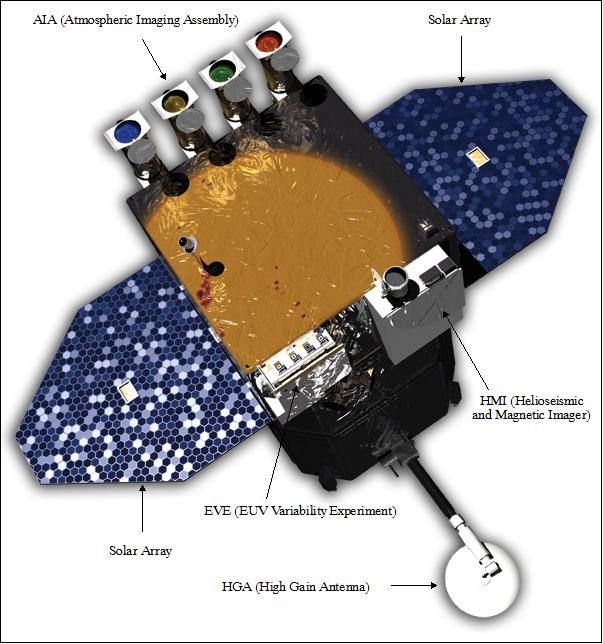 2 – Select Observatory: SDO3 – Select Instrument: AIA4 – Select Measurements: 304Expand/Set “Observation Time”5 – Select Date: 2015/04/206 – Select UTC: 15:00:007 – Select Jump: 1 day8 – Step forward/backwards to observe daily progression of active regions across the solar diskExpand/Set “Features and Events”9 – Click “Active Regions” to take advantage of “Heliophysics Events Knowlebase”Table of Events (for the student):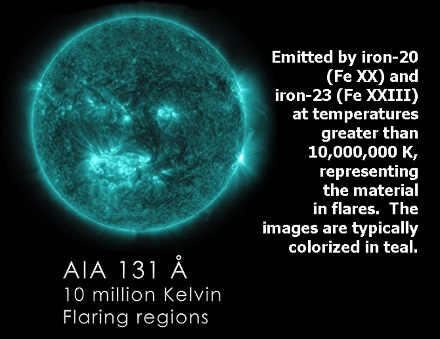 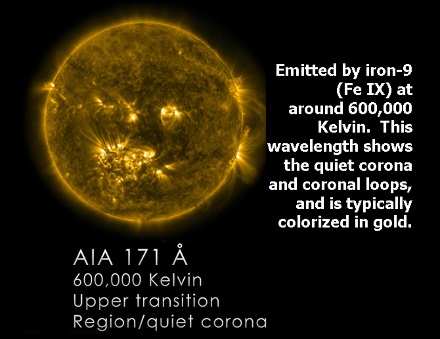 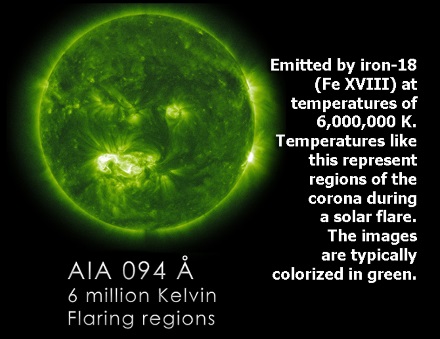 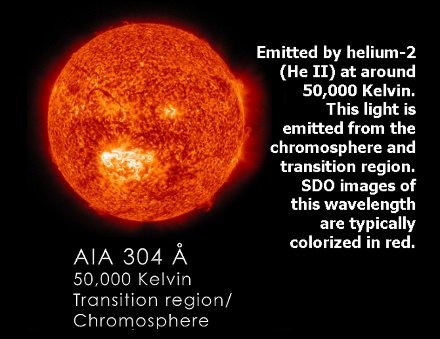 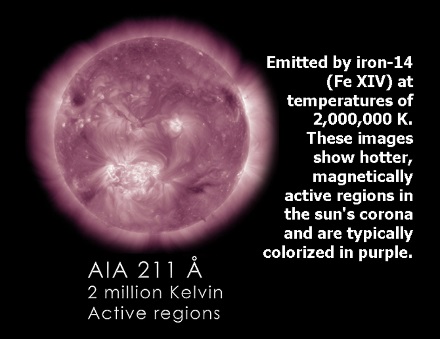 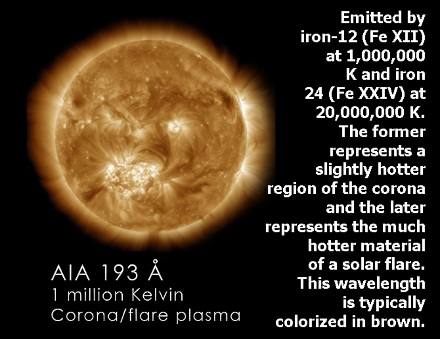 DateUTCJumpObsInstMeasFeature2012/10/2303:17:031 minSDOAIA94Solar Flare {X1.8: 0313 0321 0317}2012/07/1217:00:0015 minSDOAIA131Solar Flare {X1.4: 1537 1730 1649}2015/04/2015:00:001 daySDOAIA171Active Regions2015/10/1004:00:001 daySDOAIA193Coronal Hole2015/09/1015:00:001 daySDOAIA211Coronal Hole(s)2013/05/0102:30:005 minSDOAIA304Coronal Mass Ejection